     JÍDELNÍČEK                                          Týden od 24.10.-28.10.2022                                                 AlergenyPondělí:              Přesnídávka                Chléb, mrkvová pomazánka, zelenina, čaj, voda                                     1,3,7	Oběd                           Bramborová polévka, čaj, voda			          Krupice, broskvový kompot                                                                      1,3,7	Svačinka                     Rohlík, tavený sýr, zelenina, čaj, voda                                                      1,3,7 Úterý: 	Přesnídávka                Opečený toustík, jahodová marmeláda, ovoce, mléko, čaj                     1,3,7	Oběd                           Rajská  polévka s ovesnými vločkami, čaj, voda                                                                                             Kuřecí nudličky na kari s mrkví, hrášková rýže                                      1,3,7            Svačinka                      Rýžový chlébík, ovocný talíř, kakao, čaj                                                1,3,7   Středa:	Přesnídávka	        Rohlík, kápiová pomazánka, zelenina, čaj, džus                                        1,3,7                    Oběd                         Zeleninová polévka s kapáním, čaj, džus                                                                                                                Čevabčiči, brambory                                                                                  1,3,7,9                                               	Svačina		        Medová kolečka s mlékem, ovoce, čaj                                                       1,3,7Čtvrtek: 	Přesnídávka               Chléb, špenátová pomazánka, zelenina, čaj, voda  s citronem                   1,3,7             Oběd		          Čočková polévka, čaj, voda s citronem                                                Vepřové maso, bílé zelí, houskový knedlík                                              1,3,7            Svačina                        Kefírové mléko, rohlík, ovoce, čaj, voda                                                       1,3,7Pátek:                                            	Přesnídávka                            Oběd		         STÁTNÍ SVÁTEK	Svačina		               Pitný režim zajištěn po celou dobu provozuOvoce nebo zelenina je podávána k jídlu každý den.Čísla u pokrmů označují druh alergenu. Seznam alergenu je vyvěšen vedle jídelníčku.	(O) – ovoce jen pro dospělé                                                                  DOBROU CHUŤ!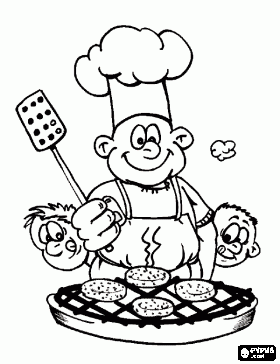   Monika Filáková	                                                                                                                Hana Tkadlecová                  (provozář)										   (kuchařka)